« 08 » июля 2021                                                                                                       № 211В целях приведения отдельных муниципальных нормативно-правовых актов администрации поселка Березовка Березовского района Красноярского края по вопросам предоставления муниципальных услуг в соответствие с законодательством Российской Федерации, на основании ч. 4, ст. 7 Федерального закона от 06.10.2003 года № 131-ФЗ «Об общих принципах организации местного самоуправления в Российской Федерации», на основании ст. 51 Градостроительного кодекса РФ, руководствуясь Уставом поселка Березовка,  ПОСТАНОВЛЯЮ:1. Внести в административный регламент предоставления муниципальный услуги «Выдача разрешения на ввод объекта в эксплуатацию», утвержденный постановлением администрации поселка Березовка от 26.02.2016 №97 следующие изменения:1.1 Подпункт 5 пункта 2.8 признать утратившим силу.1.2 Подпункт 7 пункта 2.8 изложить в следующей редакции: «документы, подтверждающие соответствие построенного, реконструированного объекта капитального строительства техническим условиям и подписанные представителями организаций, осуществляющих эксплуатацию сетей инженерно-технического обеспечения (при их наличии), а также документы, подтверждающие передачу гарантирующим поставщикам электрической энергии в эксплуатацию приборов учета электрической энергии многоквартирных домов и помещений в многоквартирных домах, подписанные представителями гарантирующих поставщиков электрической энергии».1.3 Подпункт 11 пункта 2.8 изложить в следующей редакции: «технический план объекта капитального строительства, подготовленный в соответствии с Федеральным законом от 13 июля 2015 года N 218-ФЗ «О государственной регистрации недвижимости»;1.4 Пункт 2.8 дополнить подпунктом 12 следующего содержания: «12) акт приемки выполненных работ по сохранению объекта культурного наследия, утвержденный соответствующим органом охраны объектов культурного наследия, определенным Федеральным законом от 25 июня 2002 года N 73-ФЗ "Об объектах культурного наследия (памятниках истории и культуры) народов Российской Федерации", при проведении реставрации, консервации, ремонта этого объекта и его приспособления для современного использования»2. Контроль за исполнением настоящего Постановления возложить на ведущего специалиста по вопросам градостроительства и архитектуры (Тельпухову А.В.).3. Постановление вступает в силу после официального опубликования в газете  «Пригород» и подлежит размещению на официальном сайте администрации поселка Березовка Березовского района Красноярского края www.pgt-berezovka.ru.И.о. Главы поселка                                                                                     А.А. Кузнецов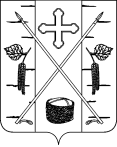 АДМИНИСТРАЦИЯ ПОСЕЛКА БЕРЕЗОВКАБЕРЕЗОВСКОГО РАЙОНА КРАСНОЯРСКОГО КРАЯПОСТАНОВЛЕНИЕп. БерезовкаО внесении изменений в административный регламент предоставления муниципальной услуги «Выдача разрешения на ввод объекта в эксплуатацию», утвержденный постановлением администрации поселка Березовка от 26.02.2016 № 97